Core Knowledge MapCore Knowledge MapCore Knowledge MapCore Knowledge MapSubject: MathematicsYear: 10 (Foundation)Year: 10 (Foundation)Term: Autumn 1What are we learning?What are we learning?What are we learning?What are we learning?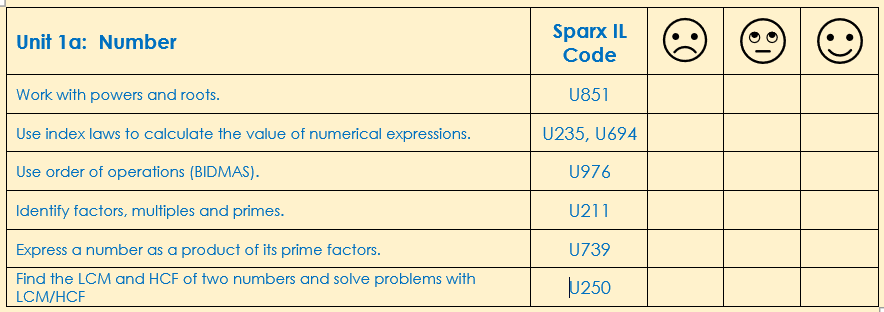 How will I be assessed How will I be assessed How will I be assessed How will I be assessed Retrieval tasks, exit tickets, end of half-term test.Retrieval tasks, exit tickets, end of half-term test.Retrieval tasks, exit tickets, end of half-term test.Retrieval tasks, exit tickets, end of half-term test.Big questions:Big questions:Big questions:Big questions:Can You….?Evaluate 72Give two possible values for Prove that the square root of 45 lies between 6 and 7Correctly work out 3 + 4 x 2 using BIDMASWrite any number as a unique produce of its prime factorsUse a Venn diagram to sort information to find HCF and LCMRecall prime numbers up to 100Can You….?Evaluate 72Give two possible values for Prove that the square root of 45 lies between 6 and 7Correctly work out 3 + 4 x 2 using BIDMASWrite any number as a unique produce of its prime factorsUse a Venn diagram to sort information to find HCF and LCMRecall prime numbers up to 100Can You….?Evaluate 72Give two possible values for Prove that the square root of 45 lies between 6 and 7Correctly work out 3 + 4 x 2 using BIDMASWrite any number as a unique produce of its prime factorsUse a Venn diagram to sort information to find HCF and LCMRecall prime numbers up to 100Can You….?Evaluate 72Give two possible values for Prove that the square root of 45 lies between 6 and 7Correctly work out 3 + 4 x 2 using BIDMASWrite any number as a unique produce of its prime factorsUse a Venn diagram to sort information to find HCF and LCMRecall prime numbers up to 100How does this build on previous learning?How does this build on previous learning?How will this link to my future learning?How will this link to my future learning?Calculating powers and rootsFinding factors and prime factors of a number.Finding HCF and LCM of a numberUsing basic index rulesConvert large and small numbers to standard form.Calculating powers and rootsFinding factors and prime factors of a number.Finding HCF and LCM of a numberUsing basic index rulesConvert large and small numbers to standard form.Index numbers appear in many topics and in some formulae for area and volume of shapesOrder of operations will be important in future algebra workIndex numbers appear in many topics and in some formulae for area and volume of shapesOrder of operations will be important in future algebra workCore knowledge:Core knowledge:Key vocabulary:Key vocabulary:A factor of a number or algebraic expression divides that number or expression evenly with no remainder. A multiple is the product result of one number multiplied by another number.A prime number only has two factors, itself and one.Rules of indices:Know that, n0 = 1  and   A factor of a number or algebraic expression divides that number or expression evenly with no remainder. A multiple is the product result of one number multiplied by another number.A prime number only has two factors, itself and one.Rules of indices:Know that, n0 = 1  and   Index (indices)FactorMultiplePowerSquare CubeRootOddEvenPrimeProductIndex (indices)FactorMultiplePowerSquare CubeRootOddEvenPrimeProductNeed more help? Use the Sparx Independent Learning Codes aboveNeed more help? Use the Sparx Independent Learning Codes aboveNeed more help? Use the Sparx Independent Learning Codes aboveNeed more help? Use the Sparx Independent Learning Codes aboveCore Knowledge MapCore Knowledge MapCore Knowledge MapCore Knowledge MapSubject: MathematicsYear: 10 (Foundation)Year: 10 (Foundation)Term: Autumn 1What are we learning?What are we learning?What are we learning?What are we learning?How will I be assessed How will I be assessed How will I be assessed How will I be assessed Retrieval tasks, exit tickets, end of half-term test.Retrieval tasks, exit tickets, end of half-term test.Retrieval tasks, exit tickets, end of half-term test.Retrieval tasks, exit tickets, end of half-term test.Big questions:Big questions:Big questions:Big questions:Can You….?Evaluate 72Give two possible values for Prove that the square root of 45 lies between 6 and 7Correctly work out 3 + 4 x 2 using BIDMASWrite any number as a unique produce of its prime factorsUse a Venn diagram to sort information to find HCF and LCMRecall prime numbers up to 100Can You….?Evaluate 72Give two possible values for Prove that the square root of 45 lies between 6 and 7Correctly work out 3 + 4 x 2 using BIDMASWrite any number as a unique produce of its prime factorsUse a Venn diagram to sort information to find HCF and LCMRecall prime numbers up to 100Can You….?Evaluate 72Give two possible values for Prove that the square root of 45 lies between 6 and 7Correctly work out 3 + 4 x 2 using BIDMASWrite any number as a unique produce of its prime factorsUse a Venn diagram to sort information to find HCF and LCMRecall prime numbers up to 100Can You….?Evaluate 72Give two possible values for Prove that the square root of 45 lies between 6 and 7Correctly work out 3 + 4 x 2 using BIDMASWrite any number as a unique produce of its prime factorsUse a Venn diagram to sort information to find HCF and LCMRecall prime numbers up to 100How does this build on previous learning?How does this build on previous learning?How will this link to my future learning?How will this link to my future learning?Calculating powers and rootsFinding factors and prime factors of a number.Finding HCF and LCM of a numberUsing basic index rulesConvert large and small numbers to standard form.Calculating powers and rootsFinding factors and prime factors of a number.Finding HCF and LCM of a numberUsing basic index rulesConvert large and small numbers to standard form.Index numbers appear in many topics and in some formulae for area and volume of shapesOrder of operations will be important in future algebra workIndex numbers appear in many topics and in some formulae for area and volume of shapesOrder of operations will be important in future algebra workCore knowledge:Core knowledge:Key vocabulary:Key vocabulary:A factor of a number or algebraic expression divides that number or expression evenly with no remainder. A multiple is the product result of one number multiplied by another number.A prime number only has two factors, itself and one.Rules of indices:Know that, n0 = 1  and   A factor of a number or algebraic expression divides that number or expression evenly with no remainder. A multiple is the product result of one number multiplied by another number.A prime number only has two factors, itself and one.Rules of indices:Know that, n0 = 1  and   Index (indices)FactorMultiplePowerSquare CubeRootOddEvenPrimeProductIndex (indices)FactorMultiplePowerSquare CubeRootOddEvenPrimeProductNeed more help? Use the Sparx Independent Learning Codes aboveNeed more help? Use the Sparx Independent Learning Codes aboveNeed more help? Use the Sparx Independent Learning Codes aboveNeed more help? Use the Sparx Independent Learning Codes above